В соответствии со статьей 53 Федерального закона от 06.10.2003 
№ 131-ФЗ «Об общих принципах организации местного самоуправления в Российской Федерации», статьями 135, 144 Трудового кодекса Российской Федерации, пунктом 1.5. Решения Сосновоборского городского Совета депутатов от 21.12.2016 № 15/64-р «О системах оплаты труда работников муниципальных учреждений города Сосновоборска», руководствуясь статьями 26, 38 Устава города Сосновоборска Красноярского края,ПОСТАНОВЛЯЮВнести в постановление администрации города Сосновоборска от 30.10.2013 № 1819 «Об утверждении примерного положения об оплате труда работников, замещающих в органах местного самоуправления города Сосновоборска должности, не отнесенные к муниципальным должностям и должностям муниципальной службы» следующие изменения:в Примерном положении об оплате труда работников, замещающих в органах местного самоуправления города Сосновоборска должности, не отнесенные к муниципальным должностям и должностям муниципальной службы (далее – Примерное положение):Дополнить раздел 4 приложения № 2 к Примерному положению следующей должностью согласно Приложению № 1.В разделе 6 приложения № 2 к примерному положению строку «Начальник отдела, заместитель начальника отдела» изложить в редакции согласно Приложению № 2. В разделе 6 приложения № 2 к примерному положению строку «Специалист военно-учетного стола» изложить в редакции согласно Приложению № 3. Дополнить раздел 2 приложения № 3 к Примерному положению критериями согласно Приложению № 4. Раздел 5 приложения № 3 к Примерному положению изложить в редакции согласно Приложению № 5.Постановление вступает в силу в день, следующий за днем его официального опубликования в городской газете «Рабочий» и распространяется на правоотношения, возникшие с 1 ноября 2021 года.Глава города Сосновоборска                                                         А.С. КудрявцевПриложение № 1к постановлению администрации города Сосновоборска от           2021 №  ___Приложение № 2к постановлению администрации города Сосновоборскаот           2021 №  ___Приложение № 3к постановлению администрации города Сосновоборска от           2021 №  ___Приложение № 4к постановлению администрации города от           2021 №  ___Приложение № 5к постановлению администрации города от           2021 №  ___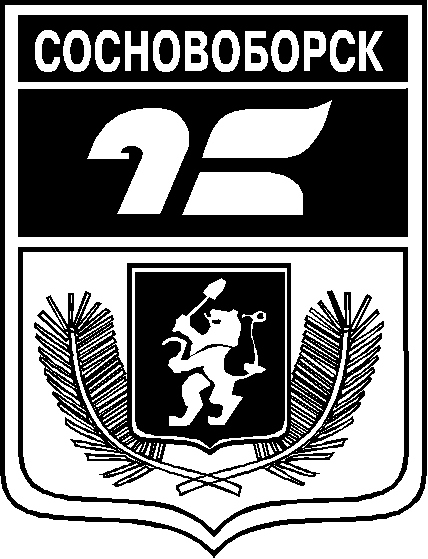 АДМИНИСТРАЦИЯ ГОРОДА СОСНОВОБОРСКАПОСТАНОВЛЕНИЕ«___» _______ 2021                                                                                                        №_____О внесении изменений в постановление администрации города Сосновоборска от 30.10.2013 № 1819 «Об утверждении примерного положения об оплате труда работников, замещающих в органах местного самоуправления города Сосновоборска должности, не отнесенные к муниципальным должностям и должностям муниципальной службы»ДолжностиКритерии оценки результативности и качества труда работников учрежденияУсловияУсловияУсловияУсловияПредельный процент к окладу (должностному окладу), ставки заработной платыДолжностиКритерии оценки результативности и качества труда работников учреждениянаименованиенаименованиеиндикаториндикаторСекретарь руководителяВыплаты за важность выполняемой работы, степень самостоятельности и ответственности при выполнении поставленных задачВыплаты за важность выполняемой работы, степень самостоятельности и ответственности при выполнении поставленных задачВыплаты за важность выполняемой работы, степень самостоятельности и ответственности при выполнении поставленных задачВыплаты за важность выполняемой работы, степень самостоятельности и ответственности при выполнении поставленных задачВыплаты за важность выполняемой работы, степень самостоятельности и ответственности при выполнении поставленных задачВыплаты за важность выполняемой работы, степень самостоятельности и ответственности при выполнении поставленных задачСекретарь руководителяПолнота и соответствие документооборота законодательным и нормативным актамВыполнение требований по срокам и порядку хранения документовОтсутствие замечанийОтсутствие замечаний3030Секретарь руководителяПолнота и соответствие документооборота законодательным и нормативным актамВедение профессиональной документацииОтсутствие замечанийОтсутствие замечаний3030Секретарь руководителяПолнота и соответствие документооборота законодательным и нормативным актамВыстроенная система хранения архивных документов, соблюдение требований предоставления архивных данныхНаличие систематизированного архива, отсутствие замечанийНаличие систематизированного архива, отсутствие замечаний3030Секретарь руководителяПолнота и соответствие документооборота законодательным и нормативным актамПредоставление своевременной достоверной информации в вышестоящие органыОтсутствие замечанийОтсутствие замечаний3030Секретарь руководителяПолнота и соответствие документооборота законодательным и нормативным актамСоблюдение порядка работы с персональными данными сотрудниковОтсутствие замечанийОтсутствие замечаний2020Секретарь руководителяВыплаты за интенсивность и высокие результаты работыВыплаты за интенсивность и высокие результаты работыВыплаты за интенсивность и высокие результаты работыВыплаты за интенсивность и высокие результаты работыВыплаты за интенсивность и высокие результаты работыВыплаты за интенсивность и высокие результаты работыСекретарь руководителяОперативность выполняемой работыКачественное использование документов в установленные срокиОтсутствие замечанийОтсутствие замечаний2020Секретарь руководителяОрганизация собственного трудаСпособность в короткие сроки выполнять объем работы100%100%3030Секретарь руководителяВыплаты за качество выполняемых работВыплаты за качество выполняемых работВыплаты за качество выполняемых работВыплаты за качество выполняемых работВыплаты за качество выполняемых работВыплаты за качество выполняемых работСекретарь руководителяСвоевременность и оперативность выполнения поручений  руководителя Подготовка документов в соответствии с установленными требованиями100%100%2020Секретарь руководителяКоммуникативная культураВыстраивание конструктивных взаимоотношений с сотрудниками и посетителями учрежденияОтсутствие жалобОтсутствие жалоб1010Начальник отдела, заместитель начальника отделаВыплаты за важность выполняемой работы, степень самостоятельности и ответственности при выполнении поставленных задачВыплаты за важность выполняемой работы, степень самостоятельности и ответственности при выполнении поставленных задачВыплаты за важность выполняемой работы, степень самостоятельности и ответственности при выполнении поставленных задачВыплаты за важность выполняемой работы, степень самостоятельности и ответственности при выполнении поставленных задачНачальник отдела, заместитель начальника отделаОтветственное отношение к выполнению поставленных задач, определенных должностными обязанностямиСвоевременное выполнение плановых мероприятий, достижение высоких показателейСвоевременно представленные отчеты, содержащих полную информацию о проведении мероприятий и о выполнении планов работы отдела50Начальник отдела, заместитель начальника отделаОтсутствие нарушений сроков и качества подготовки и сдачи отчетностиСвоевременно, качественноОтсутствие письменных замечаний50Начальник отдела, заместитель начальника отделаВыплаты за интенсивность и высокие результаты работыВыплаты за интенсивность и высокие результаты работыВыплаты за интенсивность и высокие результаты работыВыплаты за интенсивность и высокие результаты работыНачальник отдела, заместитель начальника отделаСоздание благоприятных условий для работниковОтсутствие конфликтов, жалоб, замечаний, предписаний в письменной форме050Начальник отдела, заместитель начальника отделаОрганизация, подготовка и проведение призыва граждан на военную службуНа высоком уровне, без замечанийОтсутствие письменных замечаний50Начальник отдела, заместитель начальника отделаВыплаты за качество выполняемых работВыплаты за качество выполняемых работВыплаты за качество выполняемых работВыплаты за качество выполняемых работНачальник отдела, заместитель начальника отделаОбеспечение стабильного функционирования и развития отделаРабочий процесс обеспечен необходимыми материально-техническими ресурсамиОтсутствие письменных замечаний50Начальник отдела, заместитель начальника отделаСоблюдение правил внутреннего трудового распорядкаОтсутствие письменных замечаний0 замечаний50Специалист военно-учетного столаВыплаты за важность выполняемой работы, степень самостоятельности и ответственности при выполнении поставленных задачВыплаты за важность выполняемой работы, степень самостоятельности и ответственности при выполнении поставленных задачВыплаты за важность выполняемой работы, степень самостоятельности и ответственности при выполнении поставленных задачВыплаты за важность выполняемой работы, степень самостоятельности и ответственности при выполнении поставленных задачСпециалист военно-учетного столаПодготовка документов в соответствии с установленными требованиямиПолнота, объективность, профессиональная грамотность, соответствие результатам100%50Специалист военно-учетного столаСпособность выполнять должностные функции самостоятельноЭффективность проведенной работы100%50Специалист военно-учетного столаВыплаты за интенсивность и высокие результаты работыВыплаты за интенсивность и высокие результаты работыВыплаты за интенсивность и высокие результаты работыВыплаты за интенсивность и высокие результаты работыСпециалист военно-учетного столаСвоевременность и оперативность выполнения порученийВыполнение поручений в установленные сроки100%50Специалист военно-учетного столаОрганизация, подготовка и проведение призыва граждан на военную службуНа высоком уровне, без замечанийОтсутствие письменных замечаний50Специалист военно-учетного столаВыплаты за качество выполняемых работВыплаты за качество выполняемых работВыплаты за качество выполняемых работВыплаты за качество выполняемых работСпециалист военно-учетного столаЭффективность и результативность профессиональной деятельностиОтсутствие замечаний по срокам и форме подготовленных документовбез замечаний50Специалист военно-учетного столаПрофессиональная компетентностьСпособность выполнять должностные функции самостоятельно100%50Критерии оценки результативности и качества труда работников учрежденияУсловияУсловияПредельный процент к окладу (должностному окладу), ставке заработной платыКритерии оценки результативности и качества труда работников учрежденияНаименованиеИндикаторПредельный процент к окладу (должностному окладу), ставке заработной платыВыполнение порученной работы, связанной с уставной деятельностьюЗадание выполненоВ срок, в полном объеме50Достижение высоких результатов в работе за определенный периодОценка результатов работыНаличие динамики в результатах50Участие в судебных процессахОценка результатов работыНаличие положительных судебных решений50Участие в соответствующем периоде в выполнении важных работ, мероприятийНаличие важных работ, мероприятийУчастие50Критерии оценки результативности и качества труда работников учрежденияУсловияУсловияПредельный процент к окладу (должностному окладу), ставке заработной платыКритерии оценки результативности и качества труда работников учрежденияНаименованиеИндикаторПредельный процент к окладу (должностному окладу), ставке заработной платыИнициатива, творчество и применение в работе современных форм и методов организации трудаПрименение нестандартных методов работы100Участие в выполнении важных работ, мероприятийНаличие важных работ, мероприятийФакт участия100Достижение высоких результатов в работе за определенный периодОценка результатов работыналичие динамики в результатах100Успешное и добросовестное выполнение работы, связанной с обеспечением рабочего процессаЗадание выполненоОтсутствие обоснованных зафиксированных замечаний100За долголетнюю и плодотворную работу, в связи с награждением почетной грамотой, достижением пенсионного возрастаОценка результатов работыФакт наличия200